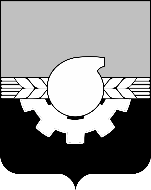 АДМИНИСТРАЦИЯ ГОРОДА КЕМЕРОВОПОСТАНОВЛЕНИЕ                                        от 17.04.2023 № 1211  О внесении изменений в постановление администрации города Кемерово от 02.09.2014 № 2198 «Об утверждении муниципальной программы «Повышение эффективности управления муниципальной собственностью города Кемерово»на 2015 – 2025 годы»В соответствии со статьей 179   Бюджетного кодекса Российской  Федерации, постановлением   администрации  города   Кемерово  от   05.06.2015 № 1378 «Об  утверждении  Порядка разработки, реализации и оценки эффективности муниципальных  программ  города  Кемерово», руководствуясь статьей 45 Устава города Кемерово1. Внести в постановление администрации города Кемерово от 02.09.2014 № 2198 «Об утверждении муниципальной программы «Повышение эффективности управления муниципальной собственностью города Кемерово» на 2015 – 2025 годы» (далее – постановление) следующие изменения:                                                                                                                           1.1. В разделе 1 «Паспорт муниципальной программы «Повышение эффективности управления муниципальной собственностью города Кемерово» на 2015 – 2025  годы»  приложения  к  постановлению  строку «Объемы и источники финансирования Программы в целом и с разбивкой по годам ее реализации» изложить в следующей редакции: «                                                                                                                            ».                       1.2   Подраздел 4.2  «Ресурсное обеспечение реализации Программы за период 2020 – 2025 годы» раздела  4 «Ресурсное обеспечение реализации Программы» приложения к постановлению изложить в редакции согласно приложению к настоящему постановлению.        2. Настоящее постановление вступает в силу после его официального опубликования и распространяет свое действие на правоотношения, возникшие с 05.04.2023.    3. Комитету   по   работе со   средствами    массовой    информации    администрации города Кемерово (А.И. Боташева) обеспечить официальное опубликование настоящего постановления.    4. Контроль за исполнением настоящего постановления возложить на председателя комитета по управлению муниципальным имуществом города Кемерово Н.Ю. Хаблюка.Глава города                                                                                     Д.В. Анисимов3                                                                                                                                                                                      ПРИЛОЖЕНИЕ №1                                                                                                                                                                                      к постановлению администрации                                                                                                                                                                                  города Кемерово                                                                                                                                                                                       от17.04.2023 № 12114. Ресурсное обеспечение реализации Программы                 4.2 Ресурсное обеспечение реализации Программы за период 2020 – 2025 годыОбъемы и источники финансирования Программы в целом и с разбивкой по годам ее реализацииОбщий объем финансирования мероприятий  Программы на 2015 – 2025 годы составит 7 150 217,2 тыс. руб., в том числе по годам:2015 год – 104 825,7 тыс. рублей; 2016 год – 85 137,7 тыс. рублей;2017 год – 186 123,2 тыс. рублей;2018 год – 238 360,5 тыс. рублей;2019 год – 718 697,4 тыс. рублей;2020 год – 393 036,5 тыс. рублей;2021 год – 95 086,3 тыс. рублей;2022 год – 2 884 309,3 тыс. рублей;2023 год – 1 572 377,6 тыс. рублей;2024 год – 443 378,6 тыс. рублей;2025 год – 428 884,4 тыс. рублей.В том числе по источникам      финансирования:а) за счет средств бюджета города Кемерово  –  3 128 437,2 тыс. руб., в том числе по годам: 2015 год – 104 825,7 тыс. рублей; 2016 год – 85 137,7 тыс. рублей;2017 год – 86 123,2 тыс. рублей;2018 год – 138 360,5 тыс. рублей;2019 год – 391 457,4 тыс. рублей;2020 год – 98 496,5 тыс. рублей;2021 год – 95 086,3 тыс. рублей;2022 год  – 684 309,3 тыс. рублей;2023 год  – 572 377,6 тыс. рублей;2024 год  – 443 378,6 тыс. рублей;2025 год  – 428 884,4 тыс. рублей.б) за счет средств областного бюджета  – 4 021 780,0 тыс. руб., в том числе по годам: 2015 год – 0; 2016 год – 0;2017 год – 100 000,0 тыс. рублей;2018 год – 100 000,0 тыс. рублей;2019 год – 327 240,0 тыс. рублей;2020 год – 294 540,0 тыс. рублей;2021 год – 0,0 тыс. рублей;2022 год – 2 200 000,0 тыс. рублей;2023 год – 1 000 000,0 тыс. рублей;2024 год – 0,0 тыс. рублей; 2025 год – 0,0 тыс. рублей. НаименованиеИсточник финансированияОбъем финансовых ресурсов, тыс. рублейОбъем финансовых ресурсов, тыс. рублейОбъем финансовых ресурсов, тыс. рублейОбъем финансовых ресурсов, тыс. рублейОбъем финансовых ресурсов, тыс. рублейОбъем финансовых ресурсов, тыс. рублейИсполнители, сроки реализацииНаименованиеИсточник финансирования2020 год2021 год2022 год2023 год2024 год2025 годИсполнители, сроки реализации123456789Муниципальная программа «Повышение эффективности управления муниципальной собственностью города Кемерово»Всего393 036,595 086,32 884 309,31 572 377,6443 378,6428 884,4XМуниципальная программа «Повышение эффективности управления муниципальной собственностью города Кемерово»бюджет города Кемерово98 496,595 086,3684 309,3 572 377,6443 378,6428 884,4XМуниципальная программа «Повышение эффективности управления муниципальной собственностью города Кемерово»иные не запрещенные законодательством источникиXXXXXXXМуниципальная программа «Повышение эффективности управления муниципальной собственностью города Кемерово»областной бюджет294 540,00,02 200 000,01 000 000,00,00,0X1. Подпрограмма «Управление муниципальным имуществом города Кемерово»Всего391 831,794 079,7435 053,2431 925,5442 299,6427 805,4X1. Подпрограмма «Управление муниципальным имуществом города Кемерово»бюджет города Кемерово97 291,794 079,7435 053,2431 925,5442 299,6427 805,4X1. Подпрограмма «Управление муниципальным имуществом города Кемерово»иные не запрещенные законодательством источникиXXXXXXX1. Подпрограмма «Управление муниципальным имуществом города Кемерово»областной бюджет0,00,00,00,00,00,0XМероприятие 1.1. Вовлечение имущества и земельных ресурсов в экономический оборот, приобретение имущества и земельных ресурсов в собственность города КемеровоВсего3 288,0241,00,05 275,010 000,0010 000,00КУМИ г. Кемерово01.01.2020 - 31.12.2025Мероприятие 1.1. Вовлечение имущества и земельных ресурсов в экономический оборот, приобретение имущества и земельных ресурсов в собственность города Кемеровобюджет города Кемерово3 288,0241,00,05 275,010 000,0010 000,00Мероприятие 1.2. Обеспечение деятельности подведомственных учрежденийВсего10 738,510 753,612 479,413 420,827 156,212 677,0МБУ «Казна» 01.01.2020 - 31.12.2025Мероприятие 1.2. Обеспечение деятельности подведомственных учрежденийбюджет города Кемерово10 738,510 753,612 479,413 420,827 156,212 677,0Мероприятие 1.3. Обеспечение деятельности комитета по управлению муниципальным имуществом города КемеровоВсего53 347,354 212,166 332,967 582,960 698,660 683,6КУМИ г. Кемерово01.01.2020 - 31.12.2025Мероприятие 1.3. Обеспечение деятельности комитета по управлению муниципальным имуществом города Кемеровобюджет города Кемерово53 347,354 641,166 332,967 582,960 698,660 683,6Мероприятие 1.4. Проведение мероприятий по содержанию муниципальной собственностиВсего19 464,814 287,516 730,325 605,014 373,014 373,0КУМИ г. Кемерово01.01.2020 - 31.12.2025Мероприятие 1.4. Проведение мероприятий по содержанию муниципальной собственностибюджет города Кемерово19 464,814 287,516 730,325 605,014 373,014 373,0Мероприятие 1.5. Проведение капитального ремонта объектов муниципальной собственностиВсего0,00,01 203,22 373,02 403,02 403,0КУМИг. Кемерово01.01.2022 - 31.12.2025Мероприятие 1.5. Проведение капитального ремонта объектов муниципальной собственностибюджет города Кемерово0,00,01 203,22 373,02 403,02 403,0Мероприятие 1.6. Организация работ по формированию и по увеличению уставных капиталов акционерных обществ и уставных фондов муниципальных предприятийВсего10 453,114 585,50,00,00,00,0КУМИ г. Кемерово01.01.2020 - 31.12.2021Мероприятие 1.6. Организация работ по формированию и по увеличению уставных капиталов акционерных обществ и уставных фондов муниципальных предприятийбюджет города Кемерово10 453,114 585,50,00,00,00,0Мероприятие 1.7. Приобретение автобусов, спецтехники для муниципальных нуждВсего294 540,00,0338 307,4317 668,8327 668,8327 668,8КУМИ г. Кемерово01.01.2020 - 31.12.2025Мероприятие 1.7. Приобретение автобусов, спецтехники для муниципальных нуждбюджет города Кемерово0,00,0338 307,4317 668,8327 668,8327 668,8Мероприятие 1.7. Приобретение автобусов, спецтехники для муниципальных нуждиные не запрещенные законодательством источникиXXXXXXМероприятие 1.7. Приобретение автобусов, спецтехники для муниципальных нуждобластной бюджет294 540,00,00,00,00,00,02. Подпрограмма «Мероприятия по совершенствованию системы учета объектов собственности города Кемерово»Всего252,0174,6781,0667,0479,0479,0X2. Подпрограмма «Мероприятия по совершенствованию системы учета объектов собственности города Кемерово»бюджет города Кемерово252,0174,6781,0667,0479,0479,0XМероприятие 2.1. Организация и проведение оценки объектов движимого и недвижимого имуществаВсего189,0107,6328,8256,0256,0256,0КУМИ г. Кемерово01.01.2020 - 31.12.2025Мероприятие 2.1. Организация и проведение оценки объектов движимого и недвижимого имуществабюджет города Кемерово189,0107,6328,8256,0256,0256,0Мероприятие 2.2. Проведение технической инвентаризации и паспортизации муниципальной собственностиВсего63,067,0452,2411,0223,0223,0КУМИ г. Кемерово01.01.2020 - 31.12.2025Мероприятие 2.2. Проведение технической инвентаризации и паспортизации муниципальной собственностибюджет города Кемерово63,067,0452,2411,0223,0223,03. Подпрограмма «Мероприятия по землеустройству, землепользованию»Всего952,8379,53 337,54 784,0600,0600,0X3. Подпрограмма «Мероприятия по землеустройству, землепользованию»бюджет города Кемерово952,8379,53 337,54 784,0600,0600,0XМероприятие 3.1. Организация и проведение работ по землеустройству и землепользованиюВсего952,8379,53 337,54 784,0600,0600,0КУМИ г. Кемерово01.01.2020 - 31.12.2025Мероприятие 3.1. Организация и проведение работ по землеустройству и землепользованиюбюджет города Кемерово952,8379,53 337,54 784,0600,0600,04. Подпрограмма «Выполнение других обязательств муниципального образования по содержанию бесхозяйных объектов, подлежащих включению в реестр муниципальной собственности города Кемерово»Всего0,0452,50,00,00,00,0X4. Подпрограмма «Выполнение других обязательств муниципального образования по содержанию бесхозяйных объектов, подлежащих включению в реестр муниципальной собственности города Кемерово»бюджет города Кемерово0,0452,50,00,00,00,0XМероприятие 4.1.Содержание бесхозяйных объектов, подлежащих включению в реестр муниципальной собственности города КемеровоВсего0,0452,50,00,00,00,0КУМИ г. Кемерово25.10.2021 - 31.12.2021Мероприятие 4.1.Содержание бесхозяйных объектов, подлежащих включению в реестр муниципальной собственности города Кемеровобюджет города Кемерово0,0452,50,00,00,00,05. Подпрограмма Осуществление полномочий органов местного самоуправления в целях организации работ по изъятию для муниципальных нужд города Кемерово земельных участков и объектов недвижимости, расположенных на нихВсего0,00,02 444 453,61 133 211,10,00,05. Подпрограмма Осуществление полномочий органов местного самоуправления в целях организации работ по изъятию для муниципальных нужд города Кемерово земельных участков и объектов недвижимости, расположенных на нихобластной бюджет0,00,02 200 000,01 000 000,00,00,05. Подпрограмма Осуществление полномочий органов местного самоуправления в целях организации работ по изъятию для муниципальных нужд города Кемерово земельных участков и объектов недвижимости, расположенных на нихбюджет города Кемерово0,00,0244 453,6 133 211,10,00,0Мероприятие 5.1.Организация и проведение оценки земельных участков и объектов недвижимости, подлежащих изъятию для муниципальных нужд города КемеровоВсего0,00,023 069,116 617,70,00,0КУМИ г. Кемерово,МБУ «Казна» 01.01.2022 - 31.12.2023Мероприятие 5.1.Организация и проведение оценки земельных участков и объектов недвижимости, подлежащих изъятию для муниципальных нужд города Кемеровобюджет города Кемерово0,00,023 069,116 617,70,00,0Мероприятие 5.2.Выкуп земельных участков и объектов недвижимости, подлежащих изъятию для муниципальных нужд города КемеровоВсего0,00,02 421 384,51 116 593,40,00,0Администрация г. Кемерово, управление  городского развития администрации г. Кемерово01.01.2022 - 31.12.2023Мероприятие 5.2.Выкуп земельных участков и объектов недвижимости, подлежащих изъятию для муниципальных нужд города Кемеровообластной бюджет0,00,02 200 000,01 000 000,00,00,0Мероприятие 5.2.Выкуп земельных участков и объектов недвижимости, подлежащих изъятию для муниципальных нужд города Кемеровобюджет города Кемерово0,00,0221 384,5116 593,40,00,06. Подпрограмма «Осуществление полномочий органов местного самоуправления в целях организации работ по текущему содержанию,  принятого в безвозмездное пользование движимого и недвижимого имущества»Всего0,00,0684,01 790,00,00,06. Подпрограмма «Осуществление полномочий органов местного самоуправления в целях организации работ по текущему содержанию,  принятого в безвозмездное пользование движимого и недвижимого имущества»бюджет города Кемерово0,00,0684,01 790,00,00,0Мероприятие 6.1.   Выполнение других обязательств муниципального образования  по текущему содержанию, охране, возмещению коммунальных и налоговых платежей в отношении принятого в безвозмездное пользование движимого и недвижимого имуществаВсего0,00,0684,01 790,00,00,0КУМИ г. Кемерово01.08.2022 - 31.12.2023Мероприятие 6.1.   Выполнение других обязательств муниципального образования  по текущему содержанию, охране, возмещению коммунальных и налоговых платежей в отношении принятого в безвозмездное пользование движимого и недвижимого имуществабюджет города Кемерово0,00,0684,01 790,00,00,0